Nástěnné hodiny ASSO Quartz – návod na používání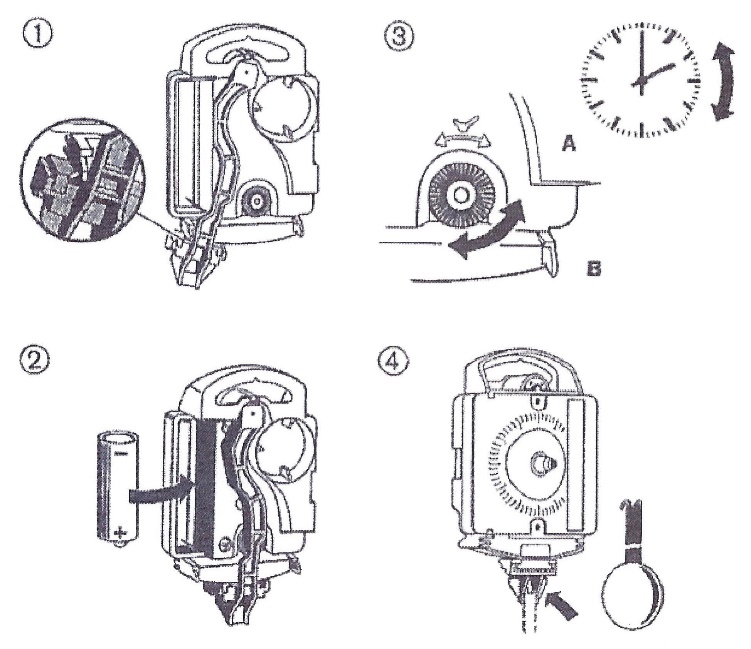 Uvolněte držák kyvadla. Opatrně vytlačte držák kyvadla v úchytu.Vložte baterii (1,5 V tužkovou AA, LR6) dle naznačené +/- polarity.Nastavte správný čas.
zezadu: otáčením kolečka na zadní straně strojkuZavěste kyvadlo do držáku a rozkývejte ho.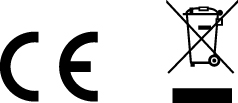 Nástěnné hodiny ASSO Quartz – návod na používáníUvolněte držák kyvadla. Opatrně vytlačte držák kyvadla v úchytu.Vložte baterii (1,5 V tužkovou AA, LR6) dle naznačené +/- polarity.Nastavte správný čas.
zezadu: otáčením kolečka na zadní straně strojkuZavěste kyvadlo do držáku a rozkývejte ho.